Sdružení evangelikálních teologů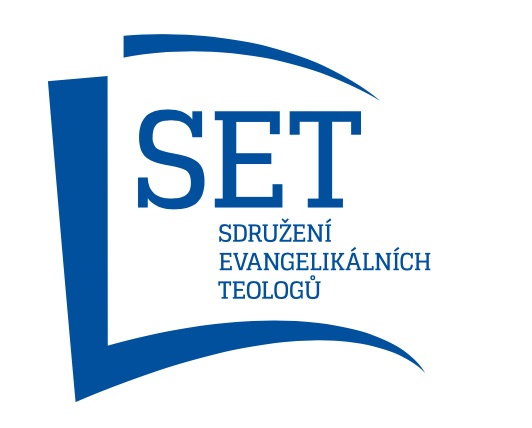 ThDr. Pavel Černý, Th.D., předseda: tel. 777 559 231, e-mail: pavel.cerny@cb.czMgr. Miloš Hejzlar, tajemník: e-mail: milos.hejzlar@cb.czKontaktní adresa: Sdružení evangelikálních teologů, Soukenická 15, 110 00 Praha 1https://evangelikalni-teologie.czhttps://etspraha.cz/cs/partnership/group/teologicke-vzdelavaniIČO: 68381549, č. účtu: 2500212981/201035. Teologické fórumKřesťané a Starý zákon v 21. stoletíMísto konání: Sbor Církve bratrské v Praze 1, Soukenická 15Datum: pondělí 22. 4. 202409:00-09:30		Registrace09:30-09:50		Zahájení u Písma (ThDr. Pavel Černý, Th.D.)09:50-10:40 	Starý zákon jako součást následování Ježíše (Mgr. Jiří Hedánek, Th.D., Ph.D.)10:40-10:50	Diskuse10:50-11:40	Vztah Starého a Nového zákona		(David Beňa, lic.theol.)11:40-11:55		Diskuse12:00-13:00		Přestávka a oběd13:00-13:50	Jak kázat Krista ze Starého zákona (homiletické přístupy)		(Doc. Tabita Landová, Ph.D.) 13:50-14:00	Diskuse14:00-14:30	Panelová diskuse s přednášejícími14:30-15:00 	Shromáždění členů SETProsíme o zaslání přihlášek k účasti do 17. dubna 2024 na adresu: set@evangelikalni-teologie.cz nebo na adresu: SET, Soukenická 15, 110 00 Praha 1. Přihláška je třeba pro zajištění občerstvení a zajištění průběhu fóra. Cena setkání je 250 Kč na osobu (občerstvení a výdaje spojené s pořádáním fóra). Prosíme zaplaťte na účet SET č.: 2500212981/2010 a do poznámky nezapomeňte uvést své jméno a variabilní symbol: 2404. Členové SETu platí 200,- Kč na osobu a studenti 100 Kč. Ti, kteří přijdou bez předchozího přihlášení, zaplatí při registraci 200,- Kč a opatří si polední občerstvení sami. 	        		Výbor SET, leden 2024